THE POINTER CLUB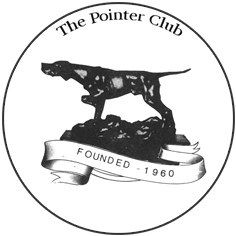 BREED APPRECIATION DAY 2024The Pointer Club is organising a Breed Appreciation Daywith Multiple Choice Exam and Group Mentoring sessionto be held onSunday 11th February 2024atMappleborough Green Village Hall, Studley B80 7BT10 am – 4 pmIt is aimed at all levels of enthusiasts for our breed. Whether you simply want to learn more about the Pointer, or if you are a first-time judge, or a judge progressing through the system this day will have much to offer. The BAD is open to everyone. However eligibility to attend the Multiple-Choice Exam is restricted to judges who fulfil the following Kennel Club Level One Criteria:Minimum of 5 years proven interest in pedigree dogsAttend a Conformation and Movement Seminar hosted by a KC Accredited TrainerComplete a minimum of 2 full day stewarding appointmentsAttend a Requirements of a Dog Show Judge seminar and pass associated exam (either in person or online via Kennel Club Academy)Pass the Points of a Dog assessment conducted by a KC Accredited TrainerThe morning session will consist of: 	Breed Overview talk:	Meryl Asbury (Pointer Club President)					Breed History talk:	Ria NelisPower Point Presentation of the Breed Standard:		Matt Oddie & Carolyn O’NeillBreed Specific Multiple-Choice Exam:			20 placesLunch BoxThe afternoon session will consist of:Group Mentoring Session with KC approved Breed Specialist MentorsA limited number of 12 places will be available to achieve this on the day.Breed Talks Only					£25		all welcomeMultiple Choice Exam on the Breed Standard	£5		20 placesGroup Mentoring Session				£5		12 placesFull Day Including Exam				£35Lunch Box						£8All Enquiries to the Organiser:Mrs Carolyn O’Neill                                               Tel: 07881 687055 email:  carolyn.themews@talktalk.net